	BULLETIN D’INSCRIPTIONA retourner au :	CENTRE DE FORMATION	Allée des Grands Bois – B.P. 90 – 06232 NICE CEDEX 3	 04.93.27.89.28 – Fax 04.93.87.89.18Titre du stage		Dates		Nom Prénom 		Société		Service		Fonction		Adresse		Code postal		Ville		N°SIRET		NAF		Téléphone		Télécopie		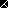 